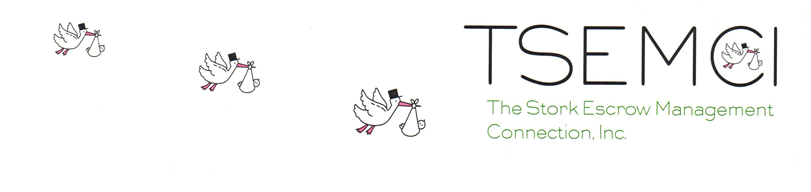 Change of Address FormIntended Parent(s) Name(s):Agency:Old Address:New Address:New Address Effective as of:  ____________________________, 20____